Project I Have DoneBUILD MLM WEBSITE (Multi Level Marketing)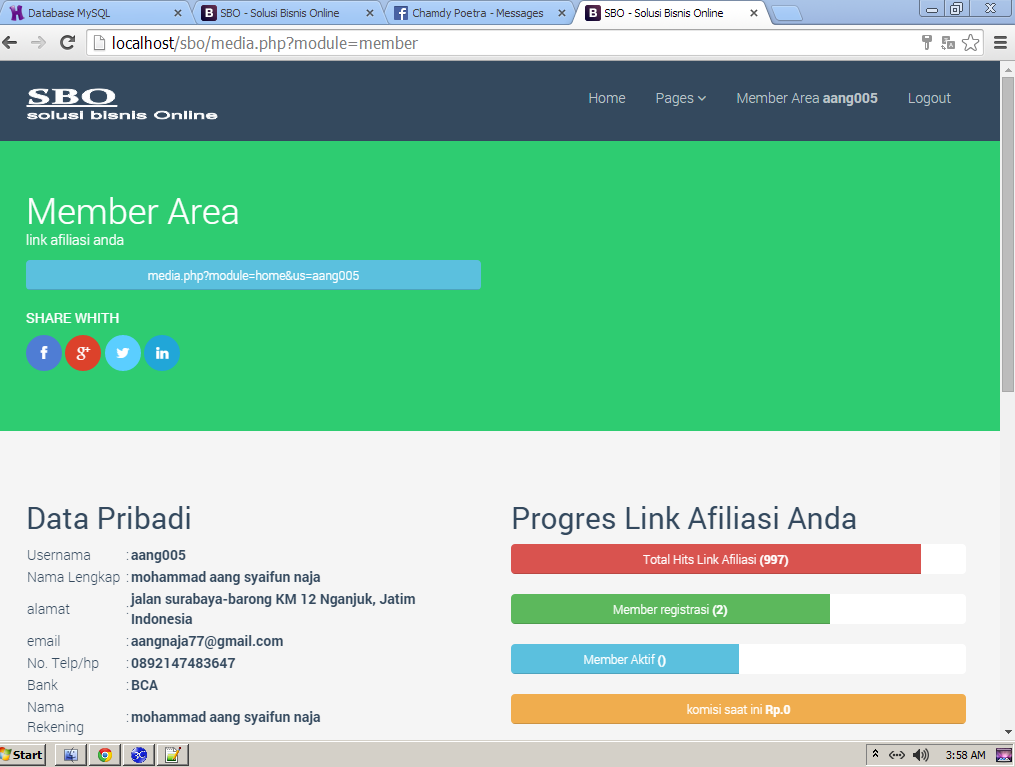 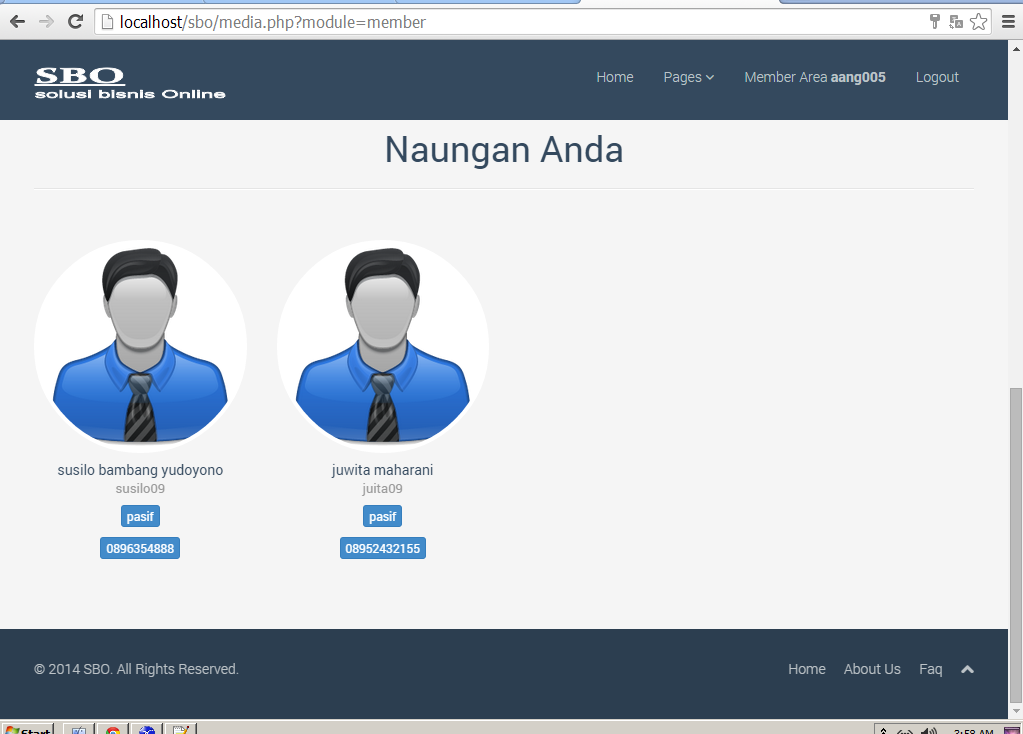 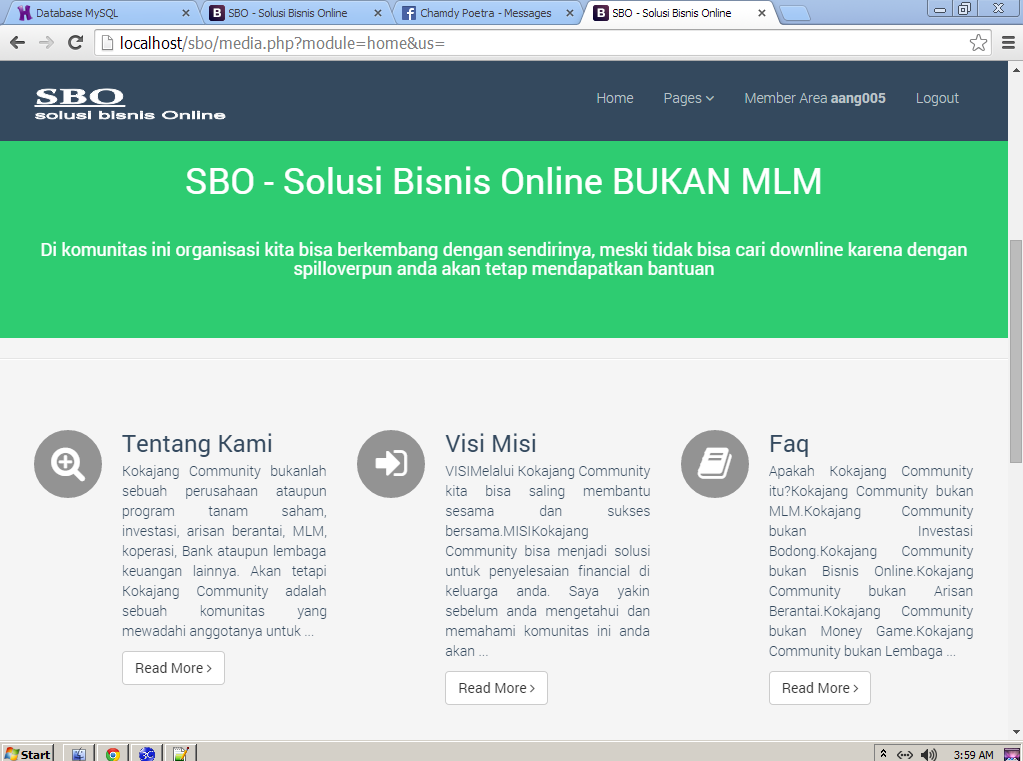 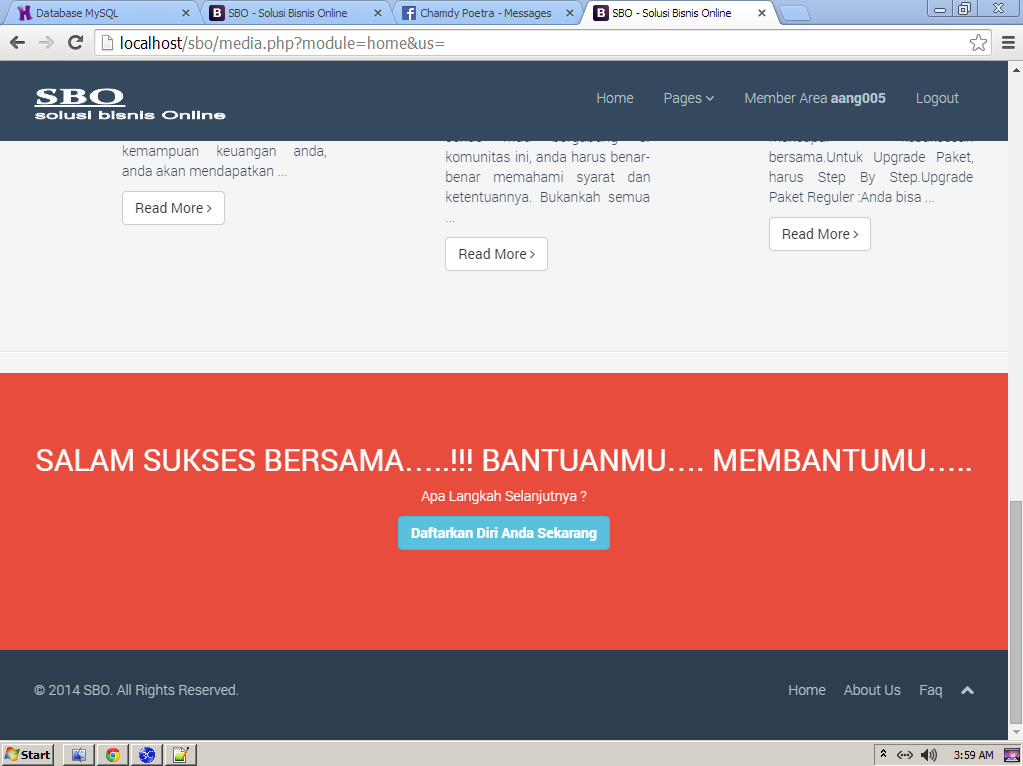 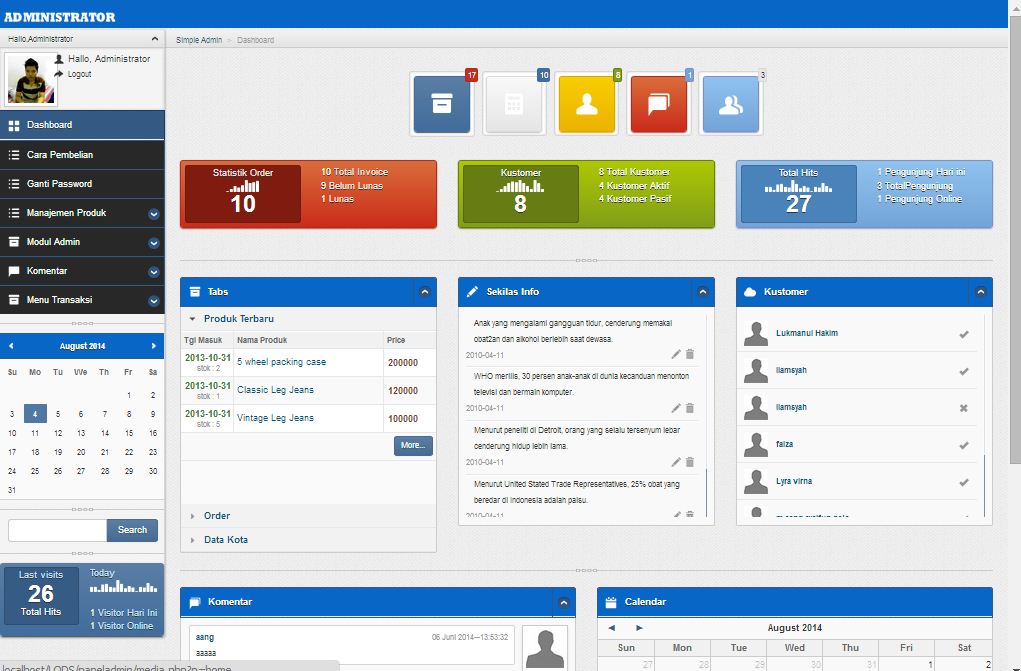 